藝遊國美 看漫畫讀藝術今(2021)年美術節國美館以順天美術館藏品為主題，規劃全年齡層推廣活動，讓兒童、青少年、弱勢族群、一般民眾，一起大手牽小手，透過多元方式重新認識臺灣藝術史作品。國美館自2020起以臺灣美術史多元、豐富的面向為基底，改編出版《百年爛漫：漫畫與臺灣美術的相遇》、《無價之畫：巴黎的追光少年》兩本漫畫，內容包含藝術家林之助、林玉山、楊三郎的故事及許鴻源夫婦與前輩藝術家李梅樹之間的情誼，及日治時期臺灣前輩藝術家楊三郎的故事，希冀結合圖像與文字，引領讀者進入虛實融合的新創世界。於110年3月28日舉辦新書座談及新書簽書會活動第一場次邀請漫畫家五〇俊二、YAYA、陳小雅第二場次邀請史學家李欽賢及漫畫家HOM進行新書座談，分享漫畫創作者如何依據真實人物、故事，轉換人物、場景的漫畫創作歷程等，並同時在現場舉辦簽書會，引領年輕族群探究臺灣藝術故事的契機。另外，邀請臺中市烏日婦女及新住民培力中心參與，透過《無價之畫：巴黎的追光少年》故事及DIY動手做的活動，讓兒童沉浸在藝術所帶來的樂趣，進而培養兒童專注力並激發兒童的想像力、創造力等美學教育。更多資訊歡迎參見國美館官網公告：https://www.ntmofa.gov.tw/。業務承辦人   林  瑩  電話：(04)23723552 #324             王玫蓁  電話：(04)23723552 #388             莊欣霓  電話：(04)23723552 #397新聞聯絡人   王奕尹  電話：(04)23723552 #133             郭純宜  電話：(04)23723552 #336國立臺灣美術館（http://www.ntmofa.gov.tw）開放時間：週二至週五09:00～17:00           週六、週日09:00～18:00           週一休館           週六夜間(18:00-20:00)配合重點展覽及活動局部開放，           第一季週六夜開放日期： 3/6、3/13、3/20、3/27。館    址：403535臺中市西區五權西路一段二號服務電話：(04) 2372-3552活動照片待活動辦理後提供。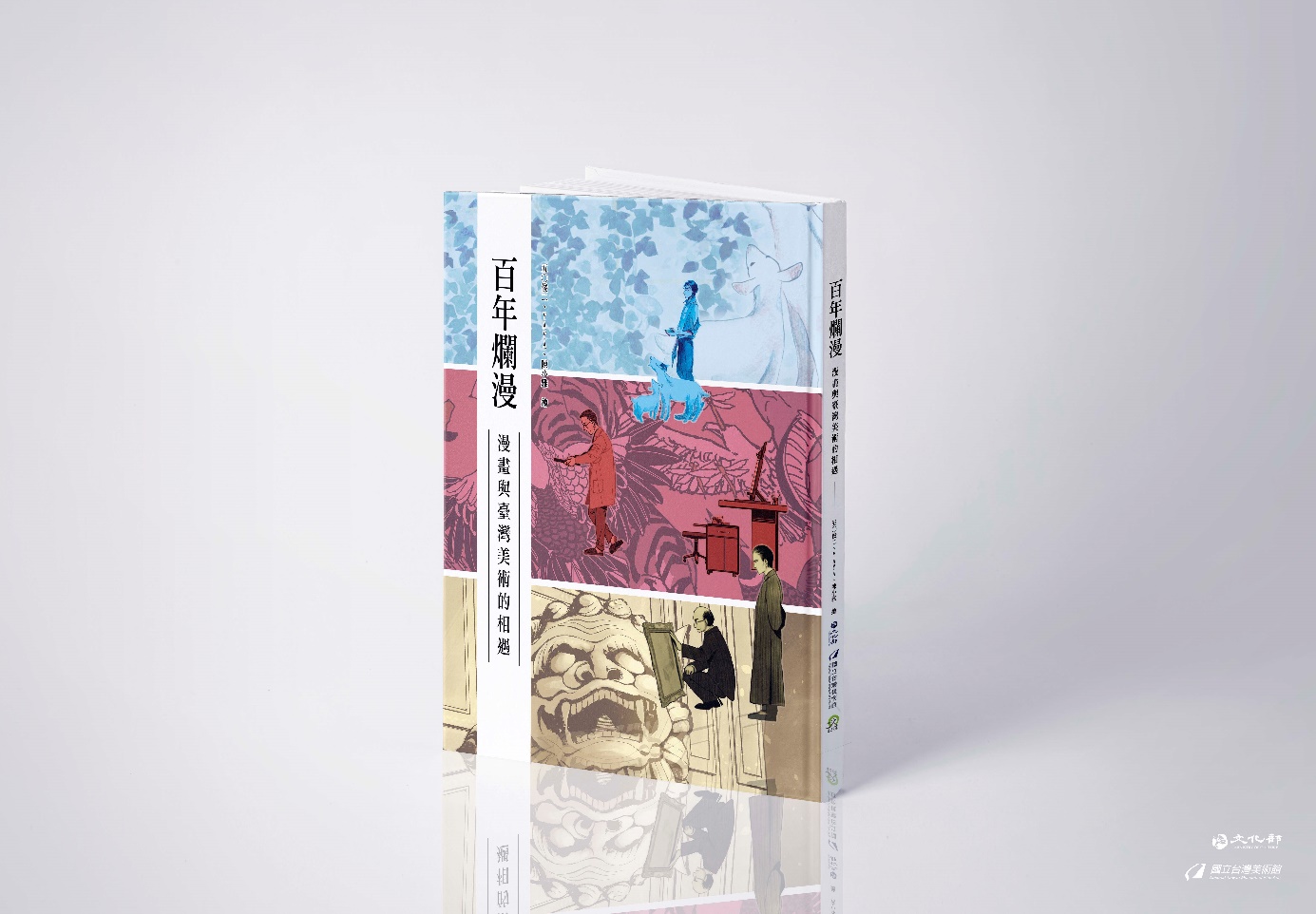 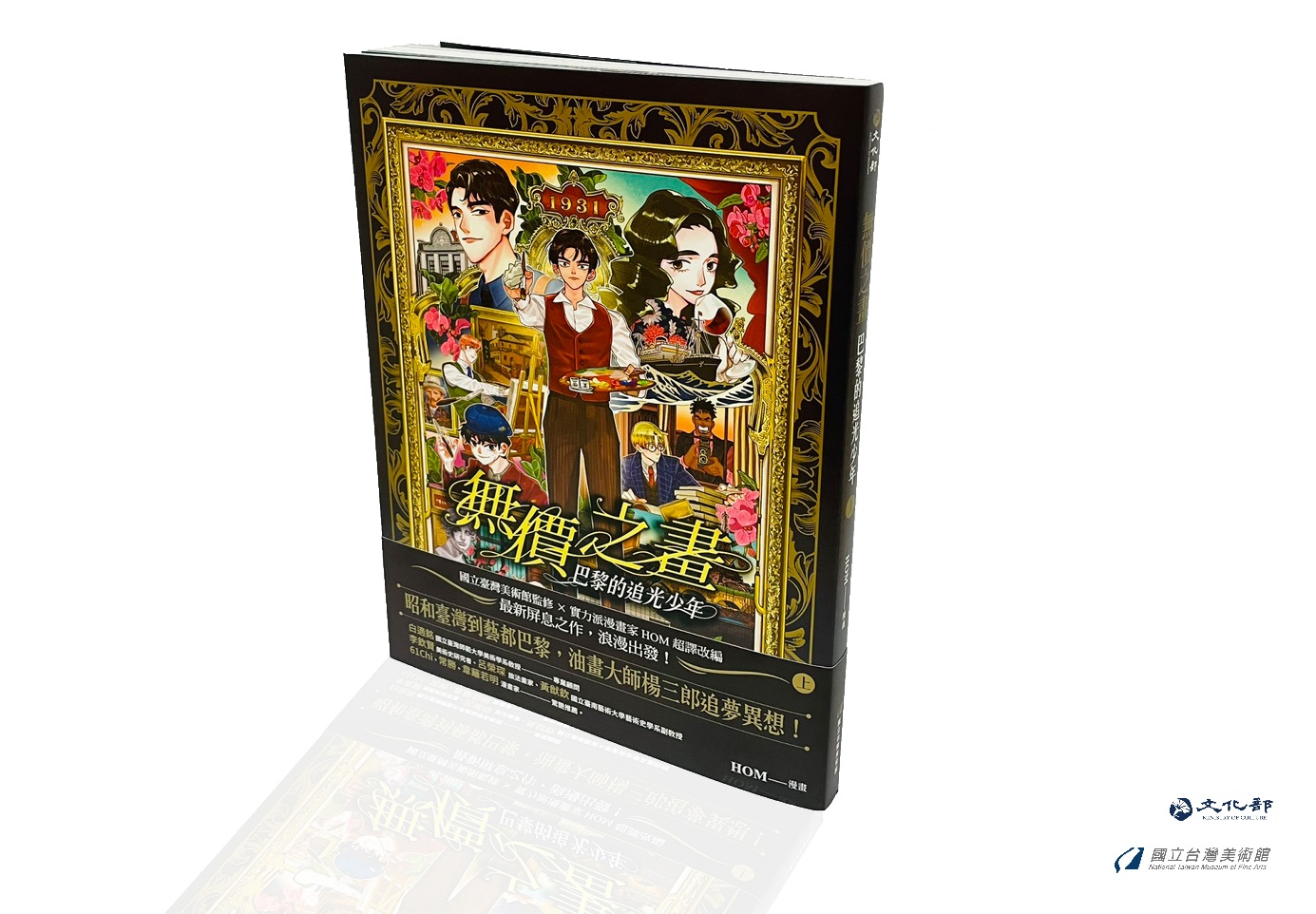 